Информация проведения вступительных испытаний по образовательным программам высшего образования - программам бакалавриата, программам специалитета, программам магистратуры  в ФГБОУ ВО «Елецкий государственный университет им.И.А.Бунина» в 2024 году с использованием дистанционных технологий технические требования к проведению вступительного испытания в дистанционной форме:Правилами приема в федеральное государственное бюджетное образовательное учреждение высшего образования «Елецкий государственный университет им.И.А.Бунина» установлено, что проведение вступительных испытаний с использованием дистанционных технологий  предусмотрено  при условии идентификации личности и полном соответствии техническому регламентуналичие компьютера с веб-камерой, наушниками и микрофоном  или ноутбука;наличие принтера;наличие информационных платформ meet.jit.si  или zoom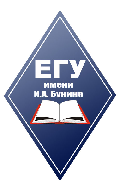 